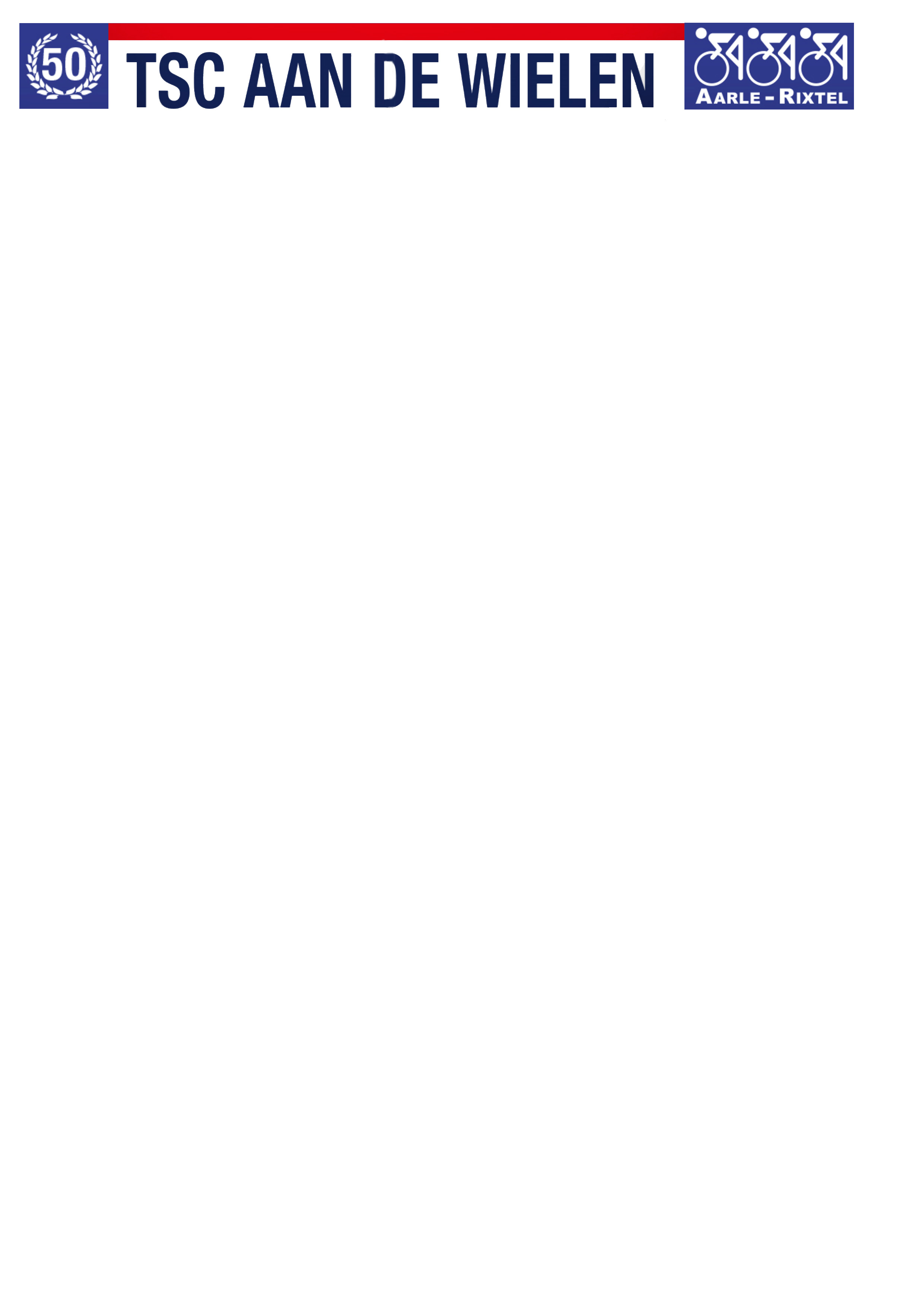 DEELNEMERSLIJST VAN NAAM: _________________________________
HOE WILT U UW PLOEG NOEMEN?: ______________________________
ADRES: ____________________________________________________
POSTCODE en WOONPLAATS: ___________________________________
TELEFOON: _________________________________________________
BANKREKENING: _____________________________________________
RENNERS+rugnummers (indien bekend)
1 _________________________________________________________2 _________________________________________________________
3 _________________________________________________________4 _________________________________________________________
5 _________________________________________________________6 _________________________________________________________
7 _________________________________________________________8 _________________________________________________________
9 _________________________________________________________10 ________________________________________________________
11 ________________________________________________________12 ________________________________________________________
13 ________________________________________________________14 ________________________________________________________
15 ________________________________________________________
Reserves:1 _________________________________________________________2 _________________________________________________________3 _________________________________________________________
Tourwinnaar: ______________________________________________
Puntenklassement: _________________________________________
Bergklassement: ___________________________________________